2 четверть КИМ. 2 класс. ОКРУЖАЮЩИЙ МИР«Россия- твоя Родина»1. Запиши слова, близкие по значению слову «родина»______________________________________________________________________________________________________________________________2.Отметь правильный ответ. На флаге России три полосы:⁭красная и две синие⁭белая, красная и синяя⁭белая, голубая, зеленая3.Нарисуй флаг России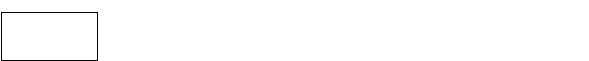 4.Перечисли города России:________________________________________________________________5.Столица России:⁭Салехард⁭Москва⁭Ноябрьск6.Глава нашего государства⁭мер⁭депутат⁭президент7.День рождения нашей страны⁭1 января⁭1 сентября⁭12 июня⁭9 мая8.Соедини начало и конец пословиц:Родина – мать…                           …зайцу дорогРодная сторона- мать, а…           …умей за неё постоятьРодной куст и…                           …чужая- мачеха.9.Соедини предложения:Прошлое- это то,                                  что происходит сейчас, в настоящее время.Настоящее – это то,                             что уже было, прошло, произошло недавно или оченьдавно.Будущее- это то,                                   что произойдёт вслед за настоящим скоро. Через                                                              несколько дней или через несколько лет.10.Закончи предложения:Прошлое- это……………………………………………………………………………….Будущее- это………………………………………………………………………………..Настоящее – это…………………………………………………………………………….11.*Соедини профессию и место работы:Музей                            КаменщикТеатр                             МеталлургСтройка                        ЭкскурсоводЗавод                            РежиссёрШахта                           ПроходчикФабрика                        Портниха.12.Подчеркни профессии людей, которые заняты в производстве хлеба:Доярка, тракторист, повар, комбайнер, учитель, мельник, лётчик, пекарь, шофёр, парикмахер.13.Век – это:⁭сто лет⁭десять лет⁭тысяча лет14.*Напиши римскими цифрами:5 век-6 век –10 век –21 век –15.Напиши каких ты знаешь русских князей, правивших во время Древней Руси.______________________________________________________________________16.Соедини начало и конец пословицы:Не лежи на печи…                                          один отрежьСемь раз отмерь,                                              делать нечегоБез труда…                                                      будешь есть калачиДолог день до вечера, коли…                         не вытащишь и рыбку из пруда17.Закончи предложения:Столица России – ________________________________________________________Основной закон страны – _________________________________________________Москву начали строить при князе__________________________________________ _______________________________________________________________________Сильной и богатой Москва стала при князе_______________________________________ ____________________________________________________________________________18.Допиши определение:Летопись – это____________________________________________________